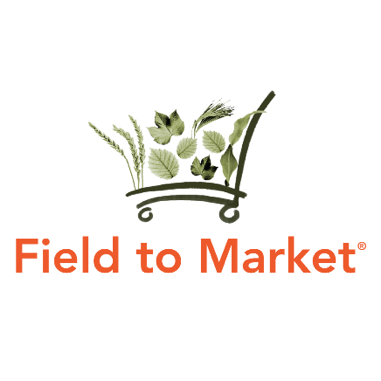 
SUSTAINABLE AGRICULTURE RESEARCH GAPS PROJECT: N CYCLE
Published August 20201.0	OBECTIVESCollect and analyze fertility recommendations for nitrogen management from land-grant universities across the Unites States,Describe what information is embedded in recommendation models, Learn how recommendations are updated, Identify which are the main research and extension gaps associated with N management,Identify which are the main sources of information farmers and their advisors trust/consult the most when it comes to implementing best management practices related to nitrogen management,Understand how much importance farmers place in those sources of information and how likely is that each of them will influence their actual N management strategies, and the adoption of best management practices.   2.0	MAIN TAKEWAYSRecommendation models for nitrogen management from land-grant universities in the United States are moderately variable in terms of factors they consider, with high influence of crop type, management strategies, the region of the country they are created for, and the university they come from. Considering this variability, advancement of recommendation models would highly benefit from cross-collaboration activities among universities and other agencies. This is especially important to develop and refine existent models beyond states’ borders, considering variations in environmental conditions as primary factors. Furthermore, this should also contribute to a more efficient use of those resources allocated to improvement of recommendation models. In general, extension publications and N recommendations need to address more in depth all aspects of 4Rs strategies (right source, right time, right rate, and right place) for N fertilizer application.  Moreover, recommendations should promote adoption of adaptive management strategies integrating multiple tools available for field and sub-field adjustments of baseline scenarios obtained through regular N rate calculation tools (MRTN or yield-goal based approaches), according to local conditions. Better integration of precision agriculture technology into the recommendations as one of the strategies for adaptive management is also needed. Moreover, development of real time sensors and tools that generate accurate local data, along with integrated data management software and precise models for definition of N needs may play a key role on adaptive management.In the extension publications reviewed there was a relatively small consideration for precision agriculture technologies for N management (i.e. canopy sensing, plant sampling, variable rate application, use of inhibitors, etc.). More content around these topics should be incorporated in extension publications for farmers and their advisors to use as a guide for effective implementation at the field level. The Maximum Return to Nitrogen (MRTN), and other yield-goal based approaches are the main baseline strategies used in the United States for formulation of recommendations, with different levels of complexity. Both have advantages and disadvantages and are better suited for different soil and climate conditions. The potential for using a mass balance approach to fertilizer N management (characteristic of yield-goal based strategies) is greater in places with lower annual rainfall. However, use of such approaches may be less successful in higher annual rainfall regions. The MRTN approach requires frequent updates on results from N response trials to provide accurate estimates. Consequently, resources need to be allocated in on-farm research programs intended to develop and/or update these databases. Also, this method would benefit from additional research that determines optimal number of response trials. Yield-goal based approaches would benefit with research that better explains the nutrient use efficiency factors associated with different sources of N for crop growth, since an important component of this method includes accounting for several “N credits”. Also, with the creation of refined, user-friendly, dynamic soil, crop and environmental models that better predict crop nutrient needs at the field and sub-field level, both before and during the crop season, using readily-available and localized data (both empirical and real time data).Other research gaps detected were to identify new strategies to minimize N losses, as well as to validate new retail products that typically claim a yield increase or other agronomic benefits if applied, for which producers look to University Extension for answers regarding their efficacy (i.e. inhibitors). Similar research gaps along these lines include to study the impact of conservation practices on N recommendations, and to improve the overall strategy for more efficient in-season N application (integration of available tools for better adaptive and reactive management according to weather and crop status). Regardless of the direct source of information farmers consult the most when it comes to N management, results from research conducted in land-grant universities is the base that most recommendations from the public and private sector build on. Therefore, funding directed to research related to nutrient management at the university level would likely benefit the advancement of recommendations models at multiple levels, even when producers do not consult University Extension resources directly.  There is a strong need to allocate more funding for extension programming at land-grant universities to improve communication about N management strategies, and especially to those projects that promote innovative ways to reach multiple audiences through various digital mediums.   3.0	methodsTo accomplish the objectives listed, four main activities were carried out:3.1 Internet Search for Extension PublicationsTo accomplish the objectives listed, four main activities were carried out:An internet search was conducted to collect fertility recommendations for nitrogen management from land-grant universities across the United States. For the documents and tools found in each of the land-grant universities’ websites, an assessment was conducted to identify which were the most important factors embedded in each of the recommendations.  Search engine: Google (web explorer was Google Chrome).Example of key words utilized:“University of Georgia + Nitrogen recommendations for cotton”“University of Georgia + Fertilizer recommendation for cotton”“University of Georgia + Fertility recommendations for cotton”“University of Georgia + Nutrient management for cotton”Crops and Universities: three main crops were considered, to narrow down the scope of the review. Corn: University of Nebraska-Lincoln, Iowa State University, University of Minnesota, University of Wisconsin, Michigan State University, University of Illinois, Purdue University, Kansas State University, and University of Missouri.    Cotton: University of Georgia, Auburn University, Mississippi State University, University of Arkansas, Oklahoma State University, and Texas A&M. Wheat: Kansas State University, North Dakota State University, Montana State University, Washington State University, Oklahoma State University, and University of Idaho. Inclusion criteria for the documents: Extension publications (no peer-reviewed journal publications),Documents published after the year 2000,Documents summarizing overall concepts around N fertility management (“comprehensive documents”).Only results in the first page of the search engine were considered, plus other documents found while exploring the opened web pages. Analysis of the documents and tools: for each of the documents and tools found in the universities’ websites, the following properties were extracted:Year of publication/update,Main principles for the overall recommendation,Specific factors mentioned in the document as the most important considerations to take into account when defining a nitrogen application were compiled and coded according to similarities.3.2 Interview with Fertility SpecialistsThirty-minute interviews were conducted with fertility specialists from multiple land-grant universities and other organizations across the US, to assess their perceptions about N management recommendations.  Interviews were carried out with fertility specialists from:University of Georgia,University of Arkansas,Iowa State University,University of Minnesota,University of Illinois,Purdue University,Texas A&MThe Fertilizer Institute.The structure of the interview was based on 5 main questions:From your perspective, which are the main sources of information farmers and their advisors in your state/region trust/consult the most when it comes to implementing BMPs related to nitrogen management?What is/are the main principle/s behind the recommendation/s university gives farmers when it comes to N management for corn/wheat/cotton/peanuts?What is the frequency these guidelines are updated?Nowadays, which are the main gaps/needs in terms of research related to nitrogen management in your state/region?Nowadays, which are the main gaps/needs in terms of extension related to nitrogen management in your state/region?After the interviews were completed, annotations from all the conversations were analyzed to identify common themes for each of the questions. Conclusions were made according to the results of this analysis, as well as from special notes made by the interviewers and specific comments from the specialists.3.3 Farmers’ Survey A group of three questions was integrated into a larger survey administered to farmers in summer 2020 by Trust in Food, in partnership with Field to Market.  QuestionsFrom which of the following sources of information have your heard in the past two years containing information about nitrogen management strategies specifically? (check all that apply).Fertilizer supplier / Seed supplier / Contract applicators / Farm cooperatives,University Extension,Crop and fertilizer consultants (independent or corporate),Relatives / Friends / Neighboring farmers / Other farmers,Farm magazines / publications in television or social media,Farm events or demonstrations,Commodity groups / Farm Bureau,Natural Resources Conservation Service / Farm Service Agency,Landlords,Online calculators / Internet searches / Internet forums or chats.Other:From 1 (low value) to 5 (high value), how much do you value the views or information about nitrogen management provided by each of the following sources as it applies to your farming operations?Scale:Options: same as previous question.To what extent are you satisfied with the information provided from the sources you normally consult about nitrogen management?3.4 Review of Research PublicationsResearch publications relevant for the project were reviewed and summarized. 4.0	Results and conclusions4.1 Internet Search for Extension PublicationsThe main findings from extension publications for corn, cotton, and wheat are shown in Tables 5.1 to 5.13 (Appendix). A summary of the results is presented here. Recommendation PrinciplesThe Maximum Return to Nitrogen (MRTN) is recommended by some universities as the main approach for N rate calculation, especially for corn in the Midwest in states with greater amounts of annual rainfall. A yield-goal based approach is widely recommended by multiple universities as the main method to define N application rates for multiple crops, although some universities no longer support this approach. Yield-goal strategies appear to be more common in states with lower amounts of annual rainfall. Some recommendations include an economic component (embedded into the N rate calculation models, for example), and others do not (N rates are calculated only based on plant N requirements and N credits from different sources).  Most Relevant Factors Embedded in Recommendations for N managementFor corn, the most important factors embedded in recommendations from the extension publications reviewed include crop rotation, timing of the application, prices of fertilizer and grain, soil nitrate levels and manure applications.For cotton, the most important factors embedded in recommendations from extension publications include timing of N application, yield goal and history, and crop rotation.For wheat, the most important factors embedded in recommendations from extension publications include soil nitrate levels, yield goal, crop rotation, timing of the application, and soil organic matter.For the crops considered in this review, factors associated with 4Rs strategies seem to be mentioned to certain extent in most of the extension publications (timing, fertilizer type, application method, and application rate). However, not all universities seem to be covering all these aspects to the same extent.   Tools for N Rate CalculationsDepending on the crop type, tools for calculation of N rate may or may not be publicly available (tools were found for corn and wheat, but not for cotton).When several tools were found for a specific crop from different universities, there is a lack of uniformity in the principles behind them, as well as in the factors they take into consideration to formulate the recommendation. Most of the tools use the yield-goal based approach (with or without an economic component embedded), and some of them utilize the MRTN approach. For corn, the most important factors embedded in the tools for N rate calculation are crop rotation, soil characteristics, corn and fertilizer price, timing of the application and fertilizer type. For wheat, the most important factors embedded in the tools for N rate calculation are soil characteristics, yield goal, crop rotation, tillage type, and wheat price.OthersThere is variability on how frequently new nitrogen recommendations guidelines are published/updated among different universities. However, means and medians for year of publication/update indicate that most of the publications reviewed were released at least 4 or 5 years ago. 4.2 Interview with Fertility Specialists – Summary of ResponsesQuestion 1: From your perspective, which are the main sources of information farmers and their advisors across the US trust/consult the most when it comes to implementing BMPs related to nitrogen management?There is variability in different states for the primary source of information farmers use when it comes to N management recommendations. In general, the main sources mentioned by specialists were extension, private crop consultants, fertilizer suppliers/dealers, private labs/companies. However, since recommendations from the private sector rely to some extent on University research and advice, these guidelines eventually reach farmers indirectly. Also due to this factor, universities play an important role in applied research around N management strategies.Extension programming in some universities is strategically directed to certain audiences (private agronomists, for example), targeting those who are the sources of information farmers tend to consult/trust the most in those states. In general, specialists from southern states highlighted extension as the source of information farmers consult the most. Specialists from the Midwest tended to indicate the private sector is the main source of information for farmers.  Question 2: What is/are the main principle/s behind the recommendation/s university gives farmers when it comes to N management for corn/wheat/cotton/peanuts?As identified when reviewing the extension publications, the main principles behind the recommendations for N applications varied for different states, crops and management strategies.Most specialists from universities that do not use the MRTN approach indicated that their states use a yield-goal/yield-potential based strategy. Question 3: What is the frequency these guidelines are updated?Update frequency varied among different universities, and for different crops within each state (mostly related to how important each crop is). For those states using the Corn Nitrogen Rate Calculator (CNRC) (several midwestern states, applying the MRTN approach), research results from N rate trials are used for an annual update to the database of the calculator. Specialists from universities not using the MRTN approach also indicated performing N fertility trials to update the guidelines, although with lower frequency. Question 4: Nowadays, which are the main gaps/needs in terms of research related to nitrogen management in your state/region?In states where universities recommend using the MRTN approach, there is a strong need for expanding the number of N rate trials to cover a more diverse array of soil, climate, and management conditions. This information is a vital component of the database behind the Corn Nitrogen Rate Calculator. To identify innovative ways to reduce N losses through different pathways (including in-field and out out-of-field practices), as well as to consider more environmental variables in N-related fertility trials.To test new products available in the market for N management (i.e. inhibitors), to provide accurate and reliable information to raising demands from multiple audiences of the agricultural sector.  To improve recommendations according to “reactive management” (adjustment of in-season applications, according to environmental conditions, weather). Also, defining the linkage between timing of appearance and severity of N deficiency symptoms in corn in order to make sense of canopy-sensing and how N should be managed.To measure the overall potential of applying multiple BMPs related to 4R strategies simultaneously (rate, sources, inhibitors, timing, etc.) on N-use efficiency and N-loss reduction.To develop strategies to improve N management in cotton, like variable rate application. To study the impact of cover crops and other conservation practices on nitrogen and carbon cycling, and how that affects the N recommendations and the economics around N applications. In manure applications, there is a need to study the nitrogen dynamics for different application dates, rates, manure types, etc.To investigate how soil organic matter dynamics affect nitrogen management at the field level. Developing the resources needed to have precise micro-weather predictions for localized conditions to improve N use efficiency.Data manipulation of precision agriculture is lacking to be streamlined to combine weather, sensors, machine data to get better efficiency. We don't make good use of satellite data for example, other data, to be cost effective and useful for recommendations.Question 5: Nowadays, which are the main gaps/needs in terms of extension related to nitrogen management in your state/region?Funding for cooperative extension in land-grant universities for multiple purposes: increase number of extension educators, number of extension appointments in faculty members, resources invested in applied research, etc.  Methods and resources to better identify and characterize those audiences the universities work with, and audiences they are not reaching with their extension programming, to better target extension activities. To develop new extension programming strategies to better connect with a wide range of audiences, including the oldest and youngest generations of farmers. To develop multiple strategies to overcome the cultural and social barriers that interfere in the adoption of conservation practices related to N management. To improve the cost-effectiveness of precision agriculture and N recommendations. More case studies needed so farmers can adopt more practices without fear.To promote better partnerships among universities, NGOs, private companies, to address these challenges more collaboratively. 4.3 Farmers’ SurveyResults from the survey will be included in this report towards the end of the summer.4.4 Review of Research PublicationsMorris, T. F., Murrell, T. S., Beegle, D. B., Camberato, J. J., Ferguson, R. B., Grove, J., … Yang, H. (2018). Strengths and limitations of Nitrogen rate recommendations for corn and opportunities for improvement. Agronomy Journal, 110(1), 1–37. https://doi.org/10.2134/agronj2017.02.0112Summary and Discussion:This journal paper describes multiple strategies and tools utilize nowadays across the United States for nitrogen management in Corn. Although focused on this crop, the publication highlights the importance of improving recommendation models for nitrogen management nationwide in multiple crops, for agronomic, economic, and environmental reasons. As found in the review of extension publications, the article confirms the need of strengthening the message about the “4R” approach in N recommendations, and with that, the implementation of management practices to address all aspects of this strategy. Likewise, the paper validates that all models currently in place for recommendations have advantages and disadvantages, that make them a better fit for certain regions of the country compared to others (specific soil and climate conditions). In that regard, the article indicates that the potential for using a mass balance approach to fertilizer N management (characteristic of yield-goal based strategies) is greater in places with lower annual rainfall. This confirms the findings of the extension publications’ review. The article also expands on current needs for different models. Yield-goal based approaches would benefit with research that better explains the nutrient use efficiency factors associated with different sources of N for crop growth, since an important component of this method includes accounting for several “N credits”. Also, with the creation of refined, user-friendly, dynamic soil, crop and environmental models that better predict crop nutrient needs at the field and sub-field level, both before and during the crop season, using readily-available and localized data. The MRTN approach requires frequent updates on results from N response trials to provide accurate estimates. Consequently, and like the interviews with Faculty members also revealed, resources need to be allocated in on-farm research programs intended to develop and/or update these databases. Also, this method would benefit from additional research that determines optimal number of response trials.Finally, the paper highlights the importance of advancing towards an “adaptive management” of nitrogen, which implies adjusting the general recommendations generated by models used nowadays, according to local conditions. Development of real time sensors and tools that generate accurate local data, along with precise models may play a key role on adaptive management. The review conducted through this project showed a lack of information about precision agriculture technologies like these ones, being incorporated in regular extension publications producers may finds searching through internet browsers. On the same line, the journal article indicates the existence of limitations on the development of these technologies, and the adoption by farmers. Researchers interviewed also pointed the necessity of developing more accurate tools for adaptive and reactive management of N.5.0	APPENDIXTable 5.1. Extension publications reviewed for N fertility management in Corn.Table 5.2. Summary of extension publications reviewed for N fertility management in corn. Table 5.3. Summary of the most relevant factors mentioned in extension publications as important considerations to take into account when defining a N application in corn. Table 5.4. Publicly available tools for N rate calculation in corn found in the universities’ websites.Table 5.5. Most relevant input needed to run the tools identified for calculation of N rates in corn.Table 5.6. Extension publications reviewed for N fertility management in cotton. Table 5.7. Summary of extension publications reviewed for N fertility management in cotton.Table 5.8. Summary of the most relevant factors mentioned in extension publications as important considerations to take into account when defining a N application in cotton.Table 5.9. Extension publications reviewed for N fertility management in wheat.Table 5.10. Summary of extension publications reviewed for N fertility management in wheat.Table 5.11. Summary of the most relevant factors mentioned in extension publications as important considerations to take into account when defining a N application in wheat.Table 5.12. Publicly available tools for N rate calculation in wheat found in the universities’ websites.Table 5.13. Most relevant input needed to run the tools identified for calculation of N rates in wheat.Status of Document:Version 1.1 – Effective August 10th, 2020Contact Details:athomson@fieldtomarket.org
www.fieldtomarket.org Very dissatisfiedDissatisfiedNeither satisfied nor dissatisfiedSatisfiedVery satisfiedFertilizer supplier / Seed supplier / Contract applicators / Farm cooperativesUniversity ExtensionCrop and fertilizer consultants (independent or corporate)Relatives / Friends / Neighboring farmers / Other farmersFarm magazines / Publications in television or social mediaFarm events or demonstrationsCommodity groups / Farm BureauNatural Resources Conservation Service / Farm Service AgencyLandlordsOnline calculator / Internet searches / Internet forums /chats.UniversityResourceYear of Publication / UpdateUniversity of Nebraska-LincolnNutrient management suggestions for corn2019Iowa State UniversityExtension publications / Nitrogen use in Iowa Corn Production2018Iowa State UniversityConcepts and Rationale for Regional Nitrogen Rate Guidelines for Corn2015Iowa State UniversitySite specific 4R nutrient management planning / Nitrogen ManagementN/AUniversity of MinnesotaFertilizing corn in Minnesota / Nitrogen Guidelines2018University of WisconsinNutrient application guidelines for field, vegetable, and fruit in crops in Wisconsin / Nitrogen2012University of WisconsinUniversity of Wisconsin Nitrogen Guidelines for CornN/AUniversity of IllinoisManaging Nitrogen for Corn in 2020 / Farmdoc daily article2020University of IllinoisManaging Nitrogen / Illinois Agronomy HandbookN/APurdue UniversityNitrogen Management Guidelines for Corn in Indiana2019Purdue UniversitySoil Sampling to Assess Current Soil N Availability2017Purdue UniversityLate-Season Nitrogen Application for Corn2018Kansas State UniversitySoil Test Interpretations and Fertilizer Recommendations2003Kansas State UniversityNutrient management / Nitrogen N/AUniversity of MissouriFertilizer Management for No-Till Corn and Grain Sorghum in Missouri1994University of MissouriNitrogen Management for No-Tillage Systems in Missouri1993University of Missourihttps://extensiondata.missouri.edu/pub/pdf/agguides/pests/ipm1027.pdf2006University of MissouriPreplant Nitrogen Test for Adjusting Corn Nitrogen Recommendations2000UniversityDocuments ReviewedMain Principle for N Rate RecommendationYear of Publication/UpdateUniversity of Nebraska-Lincoln1Yield goal + Adjusted yield goalMean: 2011Median: 2016Mode: 2018Iowa State University3MRTNMean: 2011Median: 2016Mode: 2018University of Minnesota1MRTNMean: 2011Median: 2016Mode: 2018University of Wisconsin2MRTNMean: 2011Median: 2016Mode: 2018University of Illinois2MRTNMean: 2011Median: 2016Mode: 2018Purdue University3MRTNMean: 2011Median: 2016Mode: 2018Kansas State University2Yield GoalMean: 2011Median: 2016Mode: 2018University of Missouri4-----Mean: 2011Median: 2016Mode: 2018Total818Mean: 2011Median: 2016Mode: 2018Factor%Factor%Soil nitrate levels88Last crop: type (rotation)72Corn price88Timing of N fertilizer application67Last crop: type (rotation)88Fertilizer Price61Manuring: type of manure88Corn Price 56Manuring: amount applied88Soil nitrate levels50Fertilizer Price88Manuring: type50Timing of N fertilizer application75Manuring: amount50Region of the state63Yield goal63Manuring: N concentration of manure63Fertilizer application method63SOM content50Last crop: residues management50Fertilizer type50Irrigation: Yes/No/Amount50UniversityToolsPrinciples / UseUniversity of Nebraska-LincolnMaize-N ModelEvaluate attainable yield, N uptake, and fertilizer N required.University of Nebraska-LincolnUNL Corn N CalculatorYield Goal + Adjusted Yield GoalUniversity of MinnesotaUniversity of Minnesota Supplemental N CalculatorCalculate in-season N needsIowa State UniversityCorn Nitrogen Rate CalculatorMRTNUniversity of WisconsinCorn Nitrogen Rate CalculatorMRTNUniversity of IllinoisCorn Nitrogen Rate CalculatorMRTNPurdue UniversityCorn Nitrogen Rate CalculatorMRTNKansas State UniversityKSU Fertilizer RecommendationsYield GoalUniversity of MissouriNo Tools.No Tools.Total85Factor%Last crop: type (rotation)80SOM content60Soil nitrate levels60Corn Price 60Fertilizer type60Timing of N fertilizer application60Fertilizer Price60UniversityResourceYear of Publication / UpdateUniversity of GeorgiaCotton Fertilization2018University of Georgia2019 Georgia Cotton Production Guide 2019Auburn UniversityNutrient Recommendation Tables for Alabama Crops2012Auburn UniversityResearch-based Soil Testing and Recommendations for Cotton on Coastal Plain Soils2010Mississippi State UniversityCotton - NitrogenMississippi State UniversityInorganic Nutrient Management for Cotton Production In Mississippi2017University of Arkansas2020 Arkansas Cotton Quick Facts2020Oklahoma State UniversityCotton Yield Goal – Nitrogen Rate Recommendation2017Oklahoma State UniversityNitrogen Requirements of Contemporary Cotton Cultivars2014Texas A&MManaging Nitrogen Fertilizer in Cotton2011Texas A&MNitrogen Management in Cotton2009Texas A&MNutrient Management for Texas High Plains Cotton Production2009UniversityDocuments ReviewedMain Principle for N RateYear of Publication/UpdateUniversity of Georgia2Yield GoalMean: 2014Median: 2014Mode: 2017Auburn University2MRTNMean: 2014Median: 2014Mode: 2017Mississippi State University2Yield GoalMean: 2014Median: 2014Mode: 2017University of Arkansas1Yield GoalMean: 2014Median: 2014Mode: 2017Oklahoma State University2Yield GoalMean: 2014Median: 2014Mode: 2017Texas A&M3Yield GoalMean: 2014Median: 2014Mode: 2017Total612Mean: 2014Median: 2014Mode: 2017Factor%Factor%Timing of N fertilizer application100Timing of N fertilizer application92Yield goal67Yield goal75Yield History67Yield History75Soil texture50Last crop: type (rotation)50Last crop: type (rotation)50Irrigation: Yes/No/Amount50UniversityResourceYear of Publication/updateKansas State UniversitySoil Test Interpretations and Fertilizer RecommendationsN/AKansas State UniversityNutrient management / Nitrogen N/AKansas State UniversityTopdressing wheat with nitrogen: Timing, application methods, sources, and rates2019North Dakota State UniversityFertilizing Hard Red Spring Wheat and Durum2018North Dakota State UniversityNorth Dakota Fertilizer Recommendation Tables and Equations2018North Dakota State UniversityFertilizing Winter Wheat2018Montana State UniversityDeveloping Fertilizer Recommendations for Agriculture2019Montana State UniversityFertilizer Guidelines for Montana Crops2005Montana State UniversityNitrogen Management for Grain Yield2016Montana State UniversityPractices to Increase Wheat Grain Protein2012Washington State UniversityDryland winter wheat: eastern Washington nutrient management guide2013Oklahoma State UniversityOSU Soil Test Interpretations2017Oklahoma State UniversityArticleN/AUniversity of IdahoNorthern Idaho Fertilizer Guide - Soft White Spring Wheat2007University of IdahoNorthern Idaho Fertilizer Guide - Winter Wheat2015University of IdahoSouthern Idaho Fertilizer Guide - Irrigated Winter Wheat2001University of IdahoSouthern Idaho Dryland Winter Wheat Production GuideN/AUniversityDocuments ReviewedMain Principle for N rateYear of Publication/UpdateKansas State University3Yield GoalMean: 2014Median: 2016Mode: 2018North Dakota State University3MRTNMean: 2014Median: 2016Mode: 2018Montana State University4Yield GoalMean: 2014Median: 2016Mode: 2018Washington State University1Yield GoalMean: 2014Median: 2016Mode: 2018Oklahoma State University2Yield GoalMean: 2014Median: 2016Mode: 2018University of Idaho4Yield GoalMean: 2014Median: 2016Mode: 2018Total617Mean: 2014Median: 2016Mode: 2018Factor%Factor%Soil N levels100Soil N levels82Last crop: type (rotation)100Yield goal65Tillage type and operation100Last crop: type (rotation)65SOM content83Timing of N fertilizer application65Yield goal83SOM content53Last crop: residues management83Timing of N fertilizer application83Application Method67Crop Variety50Manuring: amount50Manuring: N concentration50Fertilizer type50Fertilizer price50UniversityToolsPrinciples / UseNorth Dakota State UniversityNorth Dakota Wheat Nitrogen CalculatorMRTN + Other N creditsMontana State UniversitySouthern Agricultural Research Center – Fertilizer RecommendationYield GoalMontana State UniversityEconomics of Fertilizer ApplicationMaximum Net RevenueWashington State UniversityWSU Dryland Wheat Nitrogen Fertilizer CalculatorYield GoalKansas State UniversityKSU Fertilizer RecommendationsYield GoalTotal45Factor%SOM content100Soil nitrate levels100Yield goal80Last crop: type (rotation)80Tillage type and operation60Wheat Price 40